BESTELLIJST!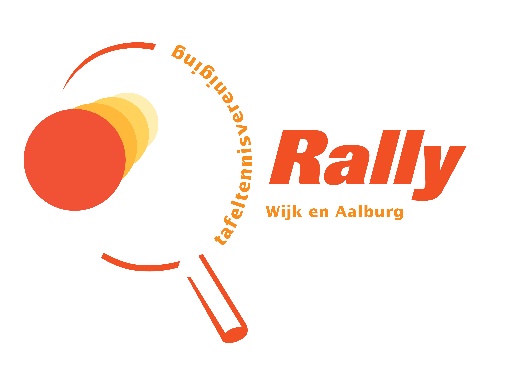 HELAAS PAASHAAS ! Beste leden,We hebben helaas al even geen mogelijkheid meer om te tafeltennissen. Daarom hebben we besloten dat we de contributie voor het 1e kwartaal van 2021 niet zullen innen. Dit betekent dat de vereniging wel een deel van de inkomsten misloopt. Daarom willen we een heerlijke actie gaan voeren om op een andere manier aan de inkomsten te komen. Jij kunt daar aan mee helpen. Probeer op bestelling zoveel mogelijk paashaasjes en paaseitjes te verkopen. Lever je bestelling met het geld uiterlijk 1 maart in bij: Gerdien van Giessen Berenhoeksestraat ? 
Petro van Helden Engelsestoof 12Wij hopen dan zo snel als mogelijk de chocolade te bestellen dan heeft iedereen voor Pasen zijn chocolade !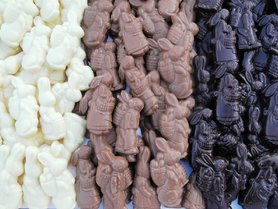 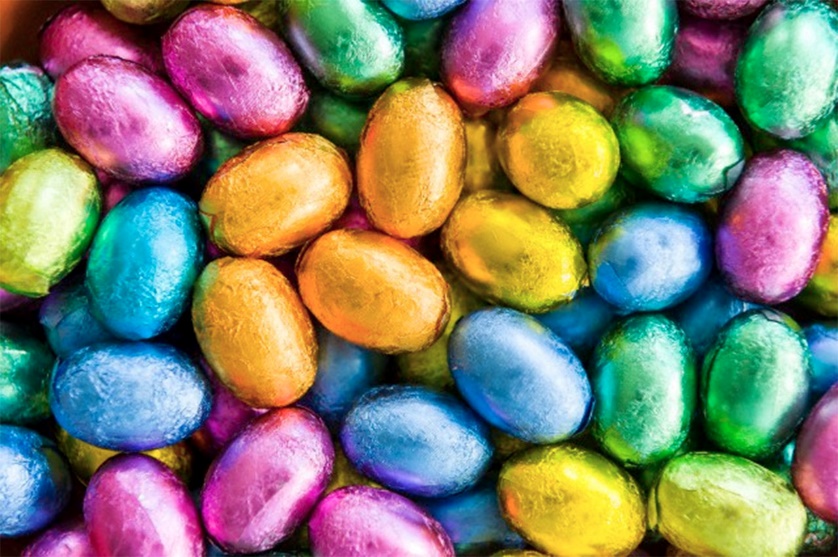 NAAM/ADRESChocolade eitjes €2,50Chocolade haasjes €3,00Totaal bedragVOORBEELD… wit … melk … puur 2 mix1 wit 1 melk … puur … mix€ 11,00… wit … melk … puur … mix… wit … melk … puur … mix€… wit … melk … puur … mix… wit … melk … puur … mix€… wit … melk … puur … mix… wit … melk … puur … mix€… wit … melk … puur … mix… wit … melk … puur … mix€… wit … melk … puur … mix… wit … melk … puur … mix€… wit … melk … puur … mix… wit … melk … puur … mix€… wit … melk … puur … mix… wit … melk … puur … mix€… wit … melk … puur … mix… wit … melk … puur … mix€… wit … melk … puur … mix… wit … melk … puur … mix€… wit … melk … puur … mix… wit … melk … puur … mix€… wit … melk … puur … mix… wit … melk … puur … mix€… wit … melk … puur … mix… wit … melk … puur … mix€… wit … melk … puur … mix… wit … melk … puur … mix€